от 27.10.2023 года                                          № 13О созыве тридцать первой сессии Собрания депутатов Килемарского муниципального района Республики Марий Эл седьмого созываСозвать тридцать первую сессию Собрания депутатов Килемарского муниципального района 29 ноября 2023 года в 10 часов 30 минут с повесткой дня:О выражении согласия населения Килемарского муниципального района на преобразование муниципальных образований, входящих в состав Килемарского муниципального района Республики Марий Эл, путем их объединения                         в Килемарский муниципальный округ.О внесении изменений в решение Собрания депутатов Килемарского муниципального района от 17 июня 2020 года №60 «Об утверждении перечня должностей муниципальной службы Килемарского муниципального района, при назначении на которые граждане и при замещении которых муниципальные служащие обязаны представлять сведения о своих доходах, расходах, а также сведения о доходах, расходах, об имуществе и обязательствах имущественного характера своих супруги (супруга) и несовершеннолетних детей»Глава Килемарскогомуниципального района                                                  Н. СорокинКИЛЕМАРСКИЙ МУНИЦИПАЛЬНЫЙ РАЙОНЫН   ВУЙЛАТЫШЫЖЫ ГЛАВА КИЛЕМАРСКОГО МУНИЦИПАЛЬНОГО РАЙОНАРАСПОРЯЖЕНИЙРАСПОРЯЖЕНИЕ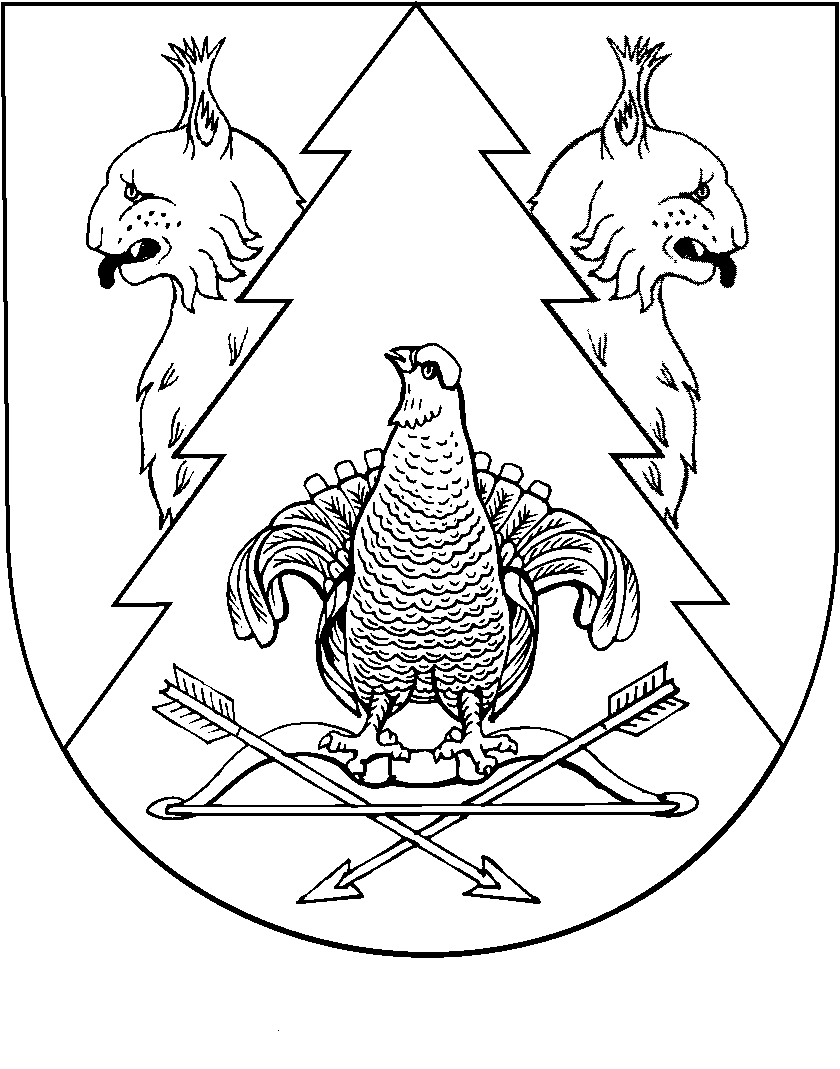 